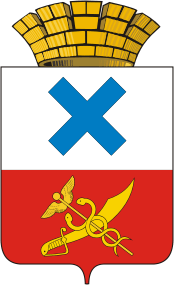 Администрация Городского округа «город Ирбит»Свердловской областиПОСТАНОВЛЕНИЕот  9  июня 2023 года  № 954-ПАг. ИрбитО внесении изменений в постановление администрации Городского округа «город Ирбит» Свердловской области от 21.12.2022 №2181-ПА  «Об утверждении Плана проведения экспертизы нормативных правовых актов Городского округа «город Ирбит» Свердловской области на 2023 год»           В соответствии с Федеральным законом от 06 октября 2003 года 131-ФЗ           «Об общих принципах организации местного самоуправления в Российской Федерации», Законом Свердловской области от 14 июля 2014 года № 74-ОЗ                  «Об оценке регулирующего воздействия проектов нормативных правовых актов Свердловской области и проектов муниципальных нормативных правовых актов и экспертизе нормативных правовых актов Свердловской области и муниципальных нормативных правовых актов» (с изменениями), постановлением главы Городского округа «город Ирбит» Свердловской области от 20.12.2021 № 219-ПГ                           «Об утверждении Порядков проведения оценки регулирующего воздействия проектов нормативных правовых актов, экспертизы и оценки фактического воздействия нормативных правовых актов Городского округа «город Ирбит» Свердловской области» (с изменениями), руководствуясь Уставом Городского округа «город Ирбит» Свердловской области, администрация Городского округа «город Ирбит» Свердловской области ПОСТАНОВЛЯЕТ:             1.  Внести в План проведения экспертизы нормативных правовых актов Городского округа «город Ирбит» Свердловской области на 2023 год, утвержденный постановлением администрации Городского округа «город Ирбит» Свердловской области от 21.12.2022 №2181-ПА «Об утверждении Плана проведения экспертизы нормативных правовых актов Городского округа «город Ирбит» Свердловской области на 2023 год» изменения, изложив его в новой редакции (приложение).  2.   Контроль за исполнением настоящего постановления возложить на заместителя главы администрации – начальника Финансового управления администрации Городского округа «город Ирбит» Свердловской области                      Л.А. Тарасову.  3. Настоящее постановление разместить на официальном сайте администрации Городского округа «город Ирбит» Свердловской области (www.moirbit.ru).Исполняющий полномочия главыГородского округа «город Ирбит»Свердловской области                                                                                    И.А. ДерябинаПриложение                                                                               к постановлению администрации Городского округа «город Ирбит» Свердловской области                                                                                                                                                       от 9  июня 2023 года  № 954- ПАПЛАНпроведения экспертизы нормативных правовых актов  Городского округа «город Ирбит» Свердловской области на 2023 год№ Наименование инициатора включения нормативного правового акта в план проведения экспертизыЭкспертная группа (орган местного самоуправления или отдел администрации)Основные реквизиты нормативного правового акта (вид, дата, номер, наименование)Разработчик, оцениваемого нормативного правового акта и  (или) к компетенции и полномочиям которого относится исследуемая сфера общественных отношенийСроки проведения экспертизы(квартал)123456             Направление «Экспертиза»             Направление «Экспертиза»             Направление «Экспертиза»             Направление «Экспертиза»             Направление «Экспертиза»             Направление «Экспертиза»1.Отдел экономического развития администрации Городского округа «город Ирбит» Свердловской областиОтдел экономического развития администрации Городского округа «город Ирбит» Свердловской областиПостановление администрации Городского округа «город Ирбит» Свердловской области                                 от 27.07.2021 №1212-ПА     «Об утверждении административного регламента предоставления муниципальной услуги                        «Предоставление сведений, документов и материалов, содержащихся в государственной информационной системе обеспечения градостроительной деятельности Свердловской области»»Отдел архитектуры и градостроительства  администрации Городского округа «город Ирбит» Свердловской области2 квартал 2023 г.2.Отдел экономического развития администрации Городского округа «город Ирбит» Свердловской областиОтдел экономического развития администрации Городского округа «город Ирбит» Свердловской областиПостановление администрации Городского округа «город Ирбит» Свердловской области                                 от 23.08.2021 №1358-ПА                           «Об утверждении административного регламента предоставления муниципальной услуги «Прием исполнительной документации для ведения сводного плананаземных и подземных коммуникаций и сооружений»»Отдел архитектуры и градостроительства  администрации Городского округа «город Ирбит» Свердловской области2 квартал 2023 г.3.Отдел экономического развития администрации Городского округа «город Ирбит» Свердловской областиОтдел экономического развития администрации Городского округа «город Ирбит» Свердловской областиПостановление администрации Городского округа «город Ирбит» Свердловской области                                 от 30.11.2021 №1986-ПА                           «Об утверждении административного регламента предоставления муниципальной услуги «Об утверждении административного регламента предоставления муниципальной услуги «Выдача разрешения на использование земель или земельных участков без предоставления земельных участков и установления сервитутов, публичного сервитута»»Отдел имущественных и земельных отношений администрации Городского округа «город Ирбит» Свердловской области2 квартал 2023 г.4.Отдел экономического развития администрации Городского округа «город Ирбит» Свердловской областиОтдел экономического развития администрации Городского округа «город Ирбит» Свердловской областиПостановление администрации Городского округа «город Ирбит» Свердловской области                             от  3  августа 2022 года  №1240-ПА                              «Об утверждении административного регламента предоставления муниципальной услуги «Выдача ордера на право производства земляных работ на территории Городского округа «город Ирбит» Свердловской области»»Отдел городского хозяйства администрации Городского округа «город Ирбит» Свердловской области3 квартал 2023 г.5.Отдел экономического развития администрации Городского округа «город Ирбит» Свердловской областиОтдел экономического развития администрации Городского округа «город Ирбит» Свердловской областиПостановление администрации Городского округа «город Ирбит» Свердловской области от  31 августа  2021 года № 1389 -ПА «О внесении изменений в постановление администрации Муниципального образования город  Ирбит                          от 09.08.2019 № 1107-ПА«Об утверждении административного регламента предоставления муниципальной услуги «Включение мест размещения ярмарок на земельных участках, в зданиях, строениях, сооружениях, находящихся в частной собственности или  на другом законном основании, в план организации и проведения ярмарок на территории Муниципального образования город Ирбит в очередном календарном году»»Отдел экономического развития администрации Городского округа «город Ирбит» Свердловской области3 квартал 2023 г.6.Отдел экономического развития администрации Городского округа «город Ирбит» Свердловской областиОтдел экономического развития администрации Городского округа «город Ирбит» Свердловской областиПостановление администрации Городского округа «город Ирбит» Свердловской области от 2 сентября  2021 года  № 1405 –ПА О внесении изменений в постановление администрации Муниципального образования город Ирбит                           от 13.09.2019 № 1323-ПА«Об утверждении административного регламента предоставления муниципальной услуги «Выдача, продление, переоформление разрешений на право организации розничных рынков на территории Муниципального образования город Ирбит» Отдел экономического развития администрации Городского округа «город Ирбит» Свердловской области4 квартал 2023 г.7.Отдел экономического развития администрации Городского округа «город Ирбит» Свердловской областиОтдел экономического развития администрации Городского округа «город Ирбит» Свердловской областиПостановление администрации Городского округа «город Ирбит» Свердловской области от  15  сентября  2022 года  № 1497 - ПА «Об утверждении административного регламента предоставления муниципальной услуги  «Выдача разрешений на установку и эксплуатацию рекламных конструкций, аннулирование таких решений на территории Городского округа «город Ирбит» Свердловской области»» Отдел имущественных и земельных отношений администрации Городского округа «город Ирбит» Свердловской области4 квартал 2023 г.8.Отдел экономического развития администрации Городского округа «город Ирбит» Свердловской областиОтдел экономического развития администрации Городского округа «город Ирбит» Свердловской областиПостановление администрации Городского округа «город Ирбит» Свердловской области от 05.12.2022 года  № 2084-ПА «О принятии мер имущественной поддержки лицам, призванным на службу в рамках частичной мобилизации или проходящим службу по контракту, заключенному в соответствии с пунктом 7 статьи 38 Федерального закона от 28 марта 1998 года №53-ФЗ «О воинской обязанности и военной службе», либо заключившим контракт о добровольном содействии в выполнении задач, возложенных на Вооруженные Силы Российской Федерации»» Отдел имущественных и земельных отношений администрации Городского округа «город Ирбит» Свердловской области4 квартал 2023 г.